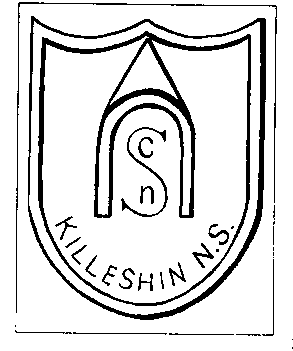 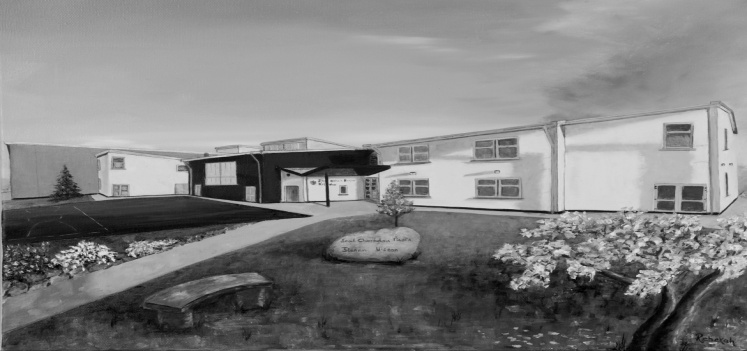 Killeshin N.S., Killeshin, Carlow.  Guthán: 059/9147852E-Mail: principal@killeshinns.ieStatement of Strategy for School AttendanceIntroductionChanging social habits and patterns necessitated the updating of the school’s attendance policy. The redrafting was a collaborative school process involving staff and Board of Management, following initial drafting by a representative group.RationaleThe main factors contributing to the formulation of a revised policy can be summarised as follows:To promote and encourage regular attendance as an essential factor in our pupils’ learningLegislative requirements such as the Education Welfare Act 2000 and the Education Act, 1998The role of the Education Welfare Service (TUSLA)Levels of disadvantageAims and ObjectivesThe revised policy is geared towards:Ensuring that pupils are registered accurately and efficientlyEnsuring that pupil attendance is recorded dailyEncouraging full attendance where possiblePromoting a positive learning environmentFostering an appreciation of learning and educationEnabling equal access to learning opportunities for all pupilsRaising awareness of the importance of school attendanceDeveloping links between the school and the families of children who may be at risk of developing attendance difficultiesIdentifying and addressing obstacles to school attendanceEnsuring compliance with the requirements of the relevant legislationRelationship to Characteristic Spirit of the SchoolIn co-operation with parents and guardians, we strive to help each pupil achieve his/her full potential and so we will promote a positive attitude towards good attendance and punctuality.Roles and ResponsibilitiesThe Principal and Staff will insofar as is practicable, promote the importance of good school attendance among children and parents/ guardians.The Principal will:ensure that the school register of children is maintained in accordance with regulationsensure that the Education Welfare Service is informed where necessary:when a pupil is not attending school regularlywhen a pupil has been absent for 20 or more days during the course of a school yearwhen a pupil has been suspended for a period of six or more dayswhen a pupil has been expelledinform parents of a decision to contact the Education Welfare Service when concerned about a pupil’s attendanceThe class teacher will:record attendance in accordance with proceduremonitor pupil attendance and punctualityencourage children to attend regularly and punctuallypromote a reward system for children with exceptional and improving attendance recordskeep a record of explained and unexplained absencesmonitor patterns of absenteeism in respect of individual children about whom they may be concernedinform the Principal of concerns regarding the attendance of any pupilThe Deputy Principal may:support parents in their role to ensure regular and punctual school attendancealert parents by text message when absences of 15 days or more have accumulatednotify parents/guardians by phone call when absences of 20 days have been reachedHold a meeting with parents to discuss concerns regarding school attendanceParents/Guardians can support regular attendance by:ensuring their child/children attend school regularly and on timenotifying the school if their child/children cannot attend for any reasoninforming the school, preferably on Aladdin, of the reasons for absence from schoolensure, insofar as is possible, that children’s appointments (with dentists etc.) are arranged for times outside of school hoursrefrain, if at all possible, from taking holidays during school timeshow an interest in their children’s school day and their children’s homeworkencourage their children to participate in school activitiespraise and encourage their children’s achievementscontact the school immediately, if they have concerns about school related matters which may impact negatively on their child’s attendancePunctualitySchool begins at 9.20am with staggered arrival from 9am.All pupils and teachers are expected to be on time.The school will contact parents/guardians in the event of pupils being consistently late.The Principal is obliged under the Education Welfare Act, to report children who are persistently late, to the Education Welfare Board.Recording and Reporting AttendanceAttendance of individual pupils is recorded on the Aladdin computerised system each day.Attendance is recorded before 10:30am each morning.Pupils not in attendance at this time are recorded as absent.If pupils arrive late, their arrival time will be noted.Parents/ Guardians are required to provide an explanation, preferably by message on Aladdin or in writing to explain absences or late arrivals.Reasons for absences may be written in pupil’s homework journalReasons given for absence or late arrival will be recorded on the Aladdin computerized system.Children leaving during the school day are required to inform the class teacher on Aladdin and are logged in the school office.All notes pertaining to absences will be retained for the duration of school year.Parents/Guardians are notified of the total number of days missed in the end of year report cardStrategies to Promote Good AttendanceThe Board of Management is committed to providing a positive school atmosphere which is conducive to promoting good school attendance. In this regard the school will endeavour to ensure that:the school curriculum, insofar as is practicable, is flexible and relevant to the needs of the individual childnew entrants and their parents/guardians may be invited to an induction meeting through which the school policies and procedures in relation to attendance are explained.the calendar of closures for the school year is communicated with parents/guardians at start of school year.reward systems are in place to encourage and reward good attendance These may include:Praise and encouragement from principal and staffHighlighting most improved attendanceAcknowledging good and improved attenders at School AssembliesDue to lessons learned during the Covid experience, Killeshin National School no longer presents awards for full attendance because of the importance of keeping pupils with contagious infection at home for the protection of pupils and staff.art, music, drama and sporting activities may be scheduled for times of the week when poor attendance may arise i.e. Mondays/ Fridaysprogrammes to support pupils in their social, emotional and personal development are utilised. These may include :Wellbeing (whole School)Talk About Programme (SET)Incredible Years (SET)Zones of Regulation (SET)Cognitive Behavioural Training (SET)Student Committees:  Green School Committee, Amber Flag for Wellbeing CommitteeOutdoor LearningInternet Safety Workshop – Friends for Life Programme (Senior Classes)Creative Mindfulness (Middle Classes)Amber Flag for Wellbeing (whole school initiative)Continuum of Support ModelWalk Tall Programme (whole school)Weaving WellbeingG.A.A. training initiative (junior infants-second class))Rugby training initiative (third class-sixth class)Cycling Road Safety Initiative (senior classes)• School subsidised swimming lessons – 8 week block for all pupils (first and second class)• Healthy Eating Policy (whole school approach)•  Whole-school assemblies• Themed Weeks (e.g. Maths Week, Science Week, Book Week, Art and Craft etc)• Promoting the Arts – Instrumental Music, School Choir, School Musicals, Art and Craft DisplayActive Schools week• After School Clubs • Communicating with National Council for Special Education (NCSE) to gain SNA access for pupils• Communicating with CAMHS for advice and support when required• Barnardos – referral from school for support for pupils and families• Education Welfare Officer – support for pupils with poor attendance• Links with HSE personnel e.g. Spraoi Centre in Portlaoise (Speech and Language, OT, Psychology)programmes to encourage and develop the acquisition of entrepreneurial skills which support student life skills are availed of. These may include:Junior AchievementJunior Entrepreneur Programmethe school works in partnership with local bodies to promote good school attendance and promote equal access to learning opportunities for all pupils. These bodies may include:Killeshin GAAKilleshin Soccer ClubCarlow Rugby ClubAn TaisceLaois County CouncilRSASt. Abbans Athletic ClubJunior Achievement ProgrammeJunior Entrepreneur ProgrammeCarlow I.T.Carlow LibraryLaois First RespondersLocal Dance GroupsGraiguecullen Swimming PoolResponding to Poor AttendanceAttendance of individual pupils will be recorded on the Aladdin computerised system daily.Aladdin will alert the teacher, the Deputy Principal and the Principal when absences of 15 and 20 days have been reachedAt 15 days the Deputy Principal will meet with the class teacher to discuss reasons given by parents for absences.Following this, the Deputy Principal may alert parents by text message or a phone call as to the number of days missed to date.The Deputy Principal or Principal may arrange to meet parents/ guardians informally to discuss concerns if necessary. At 20 days accumulative absence, a message will be sent to parents informing them of the school’s statutory duty to inform the Education Welfare Service.A formal meeting may be arranged between parents/guardians, class teacher and Principal to address concerns.Where the school has made all efforts to address attendance difficulties, the Principal may seek assistance from the Education Welfare Service (TUSLA)CommunicationWhen a pupil transfers from Killeshin National School to another school, appropriate records sought by school authorities will be forwarded on receipt of written notification of the transfer.When a child transfers into Killeshin National School, confirmation of transfer will be communicated to the child’s previous school and appropriate records sought.Pupils transferring from Killeshin National School to a post primary school will have appropriate records forwarded on receipt of confirmation of enrolment.The Education Welfare Service is informed of the total attendances in the school year annually.The Education Welfare Service is informed when:A child has missed more than 20 days.A child has been suspendedA child has been expelledEvaluationThe success of any Attendance Policy is measured through:Improved attendance levels as measured through Aladdin computerised records and statistical returnsHappy confident well -adjusted childrenPositive parental feedbackTeacher vigilance.This Statement of Strategy was approved by the Board of Management in _____________The Statement of Strategy was submitted to TUSLA  Fr, John Dunphy                                                                      ____________
Chairperson of the Board of Management​​​​​                       Nicola McGuillPrincipal                                                              ____________
